Der neue Viessmann SystemberaterMit wenigen Mausklicks zur individuellen SystemlösungNeue Version des Systemberaters jetzt noch einfacher zu bedienenJeweils drei Lösungsvorschläge, je nachdem welches Ziel der Kunde erreichen möchte Für Viessmann Partner ab sofort online unter: www.viessmann.de/SystemberaterAllendorf (Eder), 01.09.2020 – Ob im Neubau, oder bei alten Bestandsanlagen – sobald sich die Frage nach einer neuen Energielösung stellt, wünschen sich Endkunden heutzutage eine kompetente Beratung und tiefgehende Informationen zur Entscheidungsfindung. Dabei ist es oftmals selbst für den Experten nicht immer einfach, die verschiedenen Systemlösungen zu vergleichen, individuelle Präferenzen zu berücksichtigen und so die optimale Lösung für seine Kunden zu finden. Mit der neuen Version des Systemberaters bietet Viessmann allen Fachpartnern jetzt eine besonders einfach und intuitiv zu bedienende digitale Unterstützung für ihre Beratungstätigkeit an.Drei Lösungsvorschläge: Basic, Balance und PremiumNeben bekannten Energielösungen für Ein- und Zweifamilien- sowie kleinere Mehrfamilienhäuser, wie beispielsweise Gas-Brennwertgeräte, Wärmepumpen und kontrollierte Wohnungslüftungen, berücksichtigt der neue Systemberater auch die vielfältigen Möglichkeiten elektrischer Heizsysteme wie etwa Kombinationen aus Photovoltaikanlage und StromspeicherNach wenigen Mausklicks sowie einfach zu beantwortenden Abfragen wie zum Beispiel nach der Wohnfläche und der Zahl der Bewohner, analysiert der Systemberater automatisch die individuelle Wohnsituation und generiert daraufhin drei Lösungsvorschläge sowie umfassende Kennzahlen zur Entscheidungsfindung:Die Effizienzlösung “Basic” ist auf höchste Wirtschaftlichkeit ausgelegt.Der Vorschlag für die “Balance”-Lösung setzt auf Ausgewogenheit zwischen Investition und Energiekostenreduzierung.Mit der “Premium”-Lösung können die Energiekosten auf bis zu 0 Euro reduziert und zugleich größtmögliche Unabhängigkeit von Energieversorgern erreicht werden.Bei Bedarf lassen sich die jeweils vorgeschlagenen Lösungen im Detail an die individuellen Anforderungen anpassen. Zusätzlich können die Fachpartner mit Hilfe der integrierten Wirtschaftlichkeitsberechnung ihren Kunden die möglichen langfristigen Energieeinsparungen aufzeigen und eine Angebotsanfrage direkt aus dem Tool heraus anstoßen. Außerdem wird ein Projektbericht als Zusammenfassung erstellt, der gespeichert und ausgedruckt werden kann.Hohe Zuschüsse für effiziente TechnologienJe nach Heizsystem unterstützt der Staat die Investitionskosten für effiziente Heiztechnik mit bis zu 45 Prozent. Zusätzlich zu den Fördergeldern des BAFA (Bundesamt für Wirtschaft undAusfuhrkontrolle) gibt es die Förderprogramme der Kreditanstalt für Wiederaufbau (KfW) mit günstigen Darlehen inklusive Tilgungszuschuss. Bei der Wirtschaftlichkeitsberechnung berücksichtigt der neue Systemberater auch die aktuellen Förderbeträge – so erhält der Endkunde gleich einen Überblick über die Höhe der finanziellen Unterstützung sowie der erforderlichen Investitionssumme.Einfach online nutzenDie neue Version des innovativen Viessmann Systemberaters steht ab sofort allen Partnern online zur Verfügung unter:www.viessmann.de/SystemberaterVorteile für die MarktpartnerAutomatische Systemempfehlungen für jede Anwendung und jeden HausstandardSysteme werden nach Modernisierungsziel vorgeschlagen:  niedrigste Energiekosten, höchster Autarkiegrad oder minimale CO2-EmissionenMaßgeschneiderte Systeme mit Möglichkeit der individuellen Zusammenstellung der SystemkomponentenEinfache und intuitive BedienungTransparente Systemauswahl und schnelle Angebotserstellung Energieberatung, Wirtschaftlichkeitsberechnung und Produktdimensionierung auf einer PlattformVorteile für die AnwenderEinfache und schnelle Orientierung über mögliche Fördersummen und die jeweils zu erwartenden InvestitionskostenTransparente EntscheidungshilfeFundierte Informationen (Basiert auf dem vom TÜV Rheinland zertifizierten modularen Rechenkern)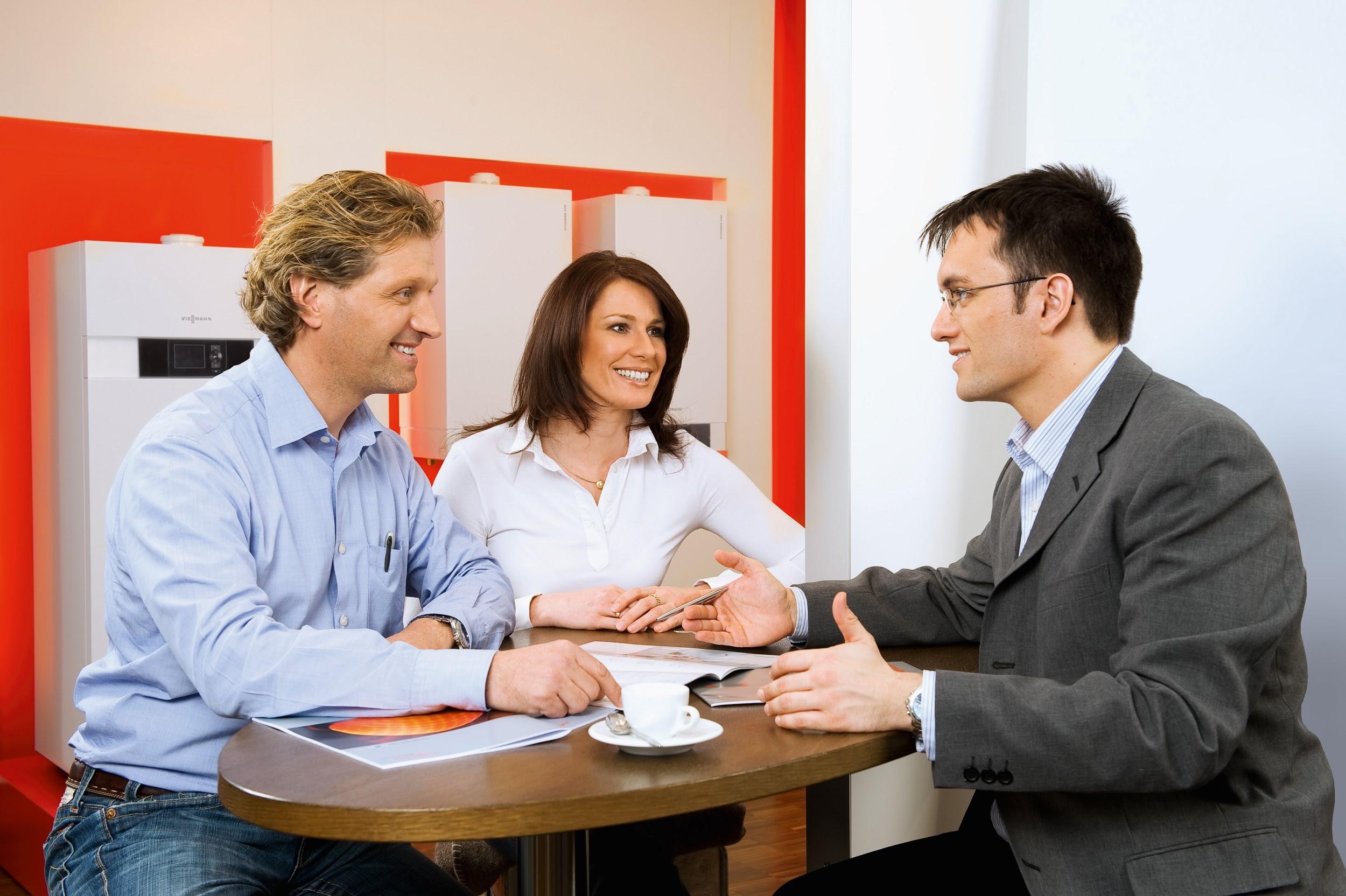 Bild 1:  Kein Gebäude gleicht sich, viele Faktoren müssen berücksichtigt werden, um zu einer optimalen Lösung zu gelangen, mit dem elektronischen Viessmann lassen sich individuelle Energielösungen sicher, einfach und schnell ermitteln.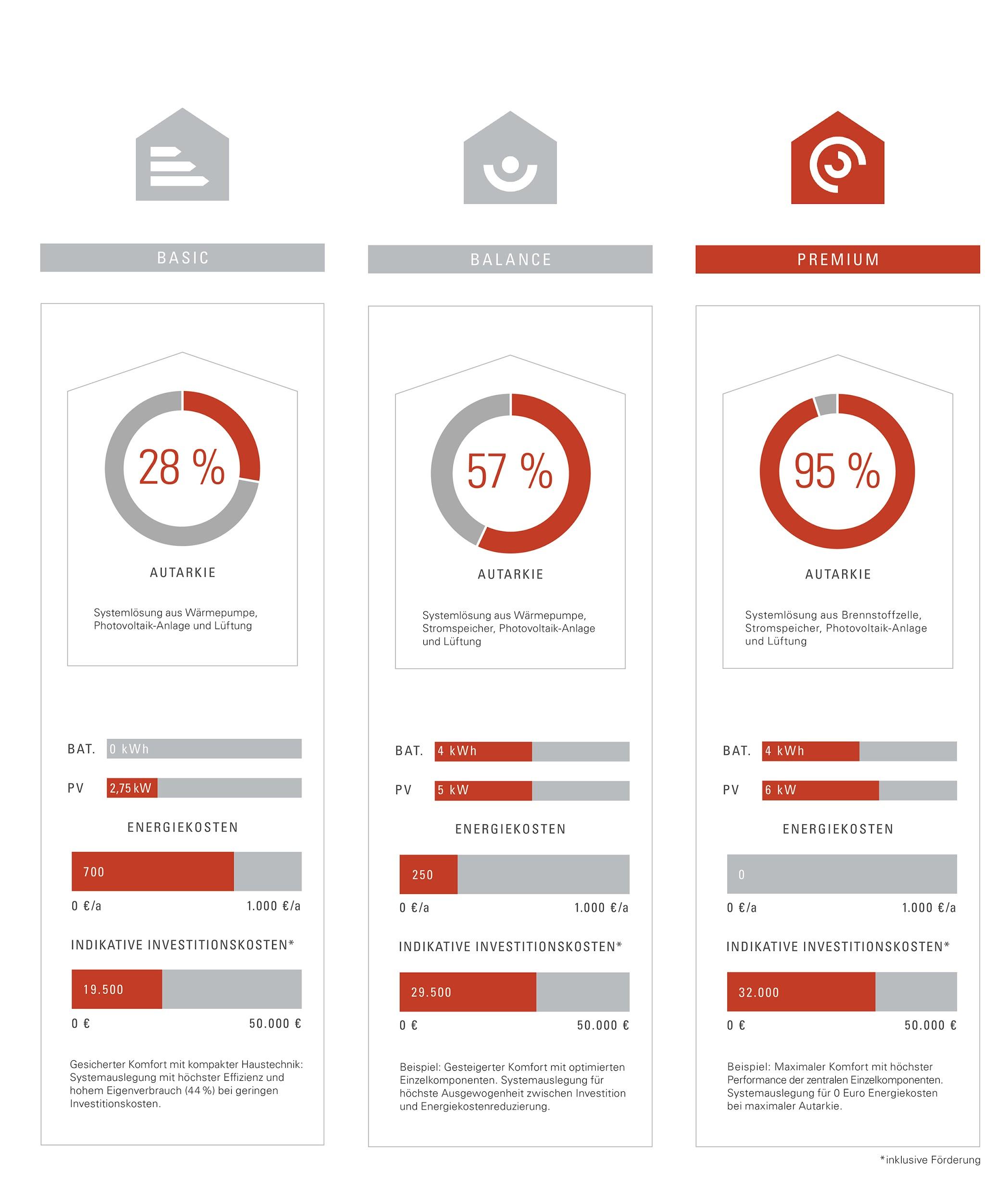 Bild 2: Viessmann Systemberater: Systemempfehlung mit drei individuellen Vorschlägen zu Basic, Balance und Premium. Viessmann Werke GmbH & Co. KG35107 Allendorf (Eder)Telefon: +49 (0)6452 702533info-pr@viessmann.dewww.viessmann.de